DIPLOMADO  DE DIAGNOSTICO POR EL IRIS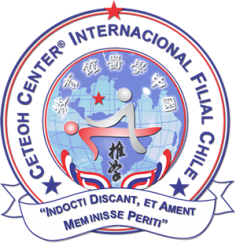 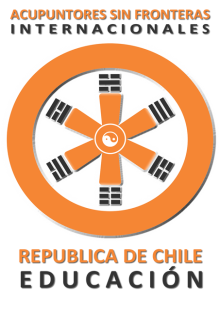 MODULO  I1.- SEMIOLOGÍA  NATUROPATICA2.- ELEMENTOS NATUROPATICOS DE LA EVALUACIÓN DIAGNOSTICAa) Exploración     	               b) Áreas reflejasIRIDOLOGÍA3.-  HISTORIA DE LA IRIDOLOGÍA4.-  VENTAJAS DE LA IRIDOLOGÍA5.- RAZONES POR LO QUE EL IRIS EL IRIS CONSTITUYE  UNA PANTALLA6.-  ANATOMIA DEL OJO7.- VASCULARIZACIÓN DEL IRIS8.-  INERVACIÓN DEL IRIS9.-  EL IRIS COMO PANTALLA EN DONDE E PROYECTAN LOS ORGANOS10.- FUNDAMENTOS DE LA IRIDOLOGÍA (LIBRO 40 LECCIONES DE MEDICINA NATURAL (Dr.    Alonso)11.- FACTORES IMPORTANTES PARA LA EVALUACIÓN DEL IRIS12.- INSTRUMENTOS UTILIZADOS EN LA IRIDODIAGNOSIS13.- DESARROLLO DE LA GRAFICA DEL IRIS14.- TOPOGRAFIA DEL IRIS15.- METODOLOGÍA PARA LA OBSERVACIÓN DEL IRIS 		a) Calidad del iris16.- TIPOS DE IRIS O CONSTITUCIÓN17.- LA PUPILA18.- ESTUDIO DE LA CORONA DEL IRIS19.- SIGNOS RELATIVOS A LA COLORACIÓN20.- SIGNOS RELATIVOS A LA DENSIDADMODULO  II TIPOS DE IRIS SEGÚN SU COLOR 1.- DEFINICIÓN Y CARACTERISTICAS DE LOS DISTINTOS SUBTIPOS CONSTITUCIONALESIRIS AZULES CONSTITUCIÓN LINFATICA1.-Linfatico puro o fibrilar2.-linfatico hidrogenoide3.-linfatico de tejido conjuntivo débil4.-Linfatico neurógeno5.-Orina acida o acido úrico       b)    IRIS VERDES CONSTITUCIÓN MIXTA               	1.-Subtipo mixto puro o biliar               	2.-Subtipo ferrocromatosis               	3.-Subtipo general de diátesis lipemica               	4.-Sub tipo de iris de margarita      c)      IRIS PARDOS O MARRONES, CONSTITUCIÓN HEMATOGENA              		 1.-Hematogeno de tejido conjuntivo débil              		 2.-Hematogeno verdadero o mieloide               	3.-Hematogeno de tetania larvada2.- LA PUPILA               SIGNOS INTRAPUPILARES               PRINCIPALES ASPECTOS  A CONSIDERAR PARA EL ESTUDIO DE LA PUPILA1 y 2.-Velocidad y grado de contracción de la pupila               	3.-Emplazamiento de la pupila               	 4.-Forma y deformaciones de la pupila3.- ALTERACIONES DEL MOVIMIENTO DE LA PUPILAMODULO III  IRIDOLOGÍA1.- ESQUEMAS DE ZONAS DEL IRIS                 1.-Zona pupilar                 2.-Zona ciliar                	 a) Zona de la corona nerviosa autónoma                 	b) Zona humoral o endocrina                 	c) Zona parenquimatosa                	 d) Zona linfática                 	e) Zona o anillo cutáneo o de la piel2.- SIGNOS DEL IRIS SEGÚN LA COLORACIÓN3.- PIGMENTOS DEL IRIS: PSORAS O MANCHAS PSÓRICASa) Clasificación según la forma de la pigmentaciónb) Relación del color del pigmento con el órgano o sistema afectado4.- ALTERACIONES EN LA TRANSPARENCIA DE LA CÓRNEAa) Arco senilb) Anemia de extremidades (arco senil en la zona inferior)c) Anillo de colesterol5.- SIGNOS DE LA DENSIDAD DEL IRIS (cambios en la disposición de las fibras)6.-  CLASIFICACIÓN DE LA DENSIDAD DEL TEJIDO DEL IRIS (SEGÚN DOROTHY HALL)MODULO IV7.- SIGNOS ESTRUCTURALES DEL IRIS1.- Aflojamientos 2.- Lagunas3.- Criptas               	4.- Otras estructuras8.- SIGNOS LINEALES O REFLEJOS DEL IRIS1.- Estrella blanca                	2.- Pelo peinado                	3.- Hilos de plata                	4.- Línea de dolor  (en sacacorchos)9.- SIGNOS TRANSVERSALES10.- RAYOS SOLARES11.- ANILLOS NERVIOSOS12.- TRAUMATISMOS13.- ELABORACIÓN DE LA HISTORIA CLINICA Y FICHA DEL IRIS.